              GP Mobile Denture Services Ltd.                    Dental Insurance Company Information Form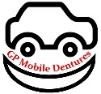               Tel: (587) 299-5857              Fax: (587) 299-5877              Email: inquiries@gpmobiledentures.caPatient Name:LastLastFirst Primary Insurance CompanyPrimary Insurance CompanyPrimary Insurance CompanyPrimary Insurance CompanyPrimary Insurance CompanyPrimary Insurance CompanyPrimary Insurance CompanyPrimary Insurance CompanyCompany Name:Company Name:Policy Number:Address: Address: Group Number:Class:Subscriber:  PatientSubscriber:  Patient     _________________ Last                     First     _________________ Last                     First     _________________ Last                     FirstID Number:Subscriber Date of Birth:  Subscriber Date of Birth:       _________________              MM/DD/YYYY     _________________              MM/DD/YYYY     _________________              MM/DD/YYYYPlace of Employment:Subscriber Phone: Subscriber Phone: Coverage (if known)Coverage (if known)   %Additional Information:Additional Information:Secondary Insurance CompanySecondary Insurance CompanySecondary Insurance CompanySecondary Insurance CompanySecondary Insurance CompanySecondary Insurance CompanySecondary Insurance CompanySecondary Insurance CompanyCompany Name:Company Name:Policy Number:Address: Address: Group Number:Class:Subscriber:  PatientSubscriber:  Patient     _________________ Last                     First     _________________ Last                     First     _________________ Last                     FirstID Number:Subscriber Date of Birth:  Subscriber Date of Birth:       _________________              MM/DD/YYYY     _________________              MM/DD/YYYY     _________________              MM/DD/YYYYPlace of Employment:Subscriber Phone: Subscriber Phone: Coverage (if known)Coverage (if known)   %Additional Information:Additional Information:Additional Insurance CompanyAdditional Insurance CompanyAdditional Insurance CompanyAdditional Insurance CompanyAdditional Insurance CompanyAdditional Insurance CompanyAdditional Insurance CompanyAdditional Insurance CompanyCompany Name:Company Name:Policy Number:Address: Address: Group Number:Class:Subscriber:  PatientSubscriber:  Patient     _________________ Last                     First     _________________ Last                     First     _________________ Last                     FirstID Number:Subscriber Date of Birth:  Subscriber Date of Birth:       _________________              MM/DD/YYYY     _________________              MM/DD/YYYY     _________________              MM/DD/YYYYPlace of Employment:Subscriber Phone: Subscriber Phone: Coverage (if known)Coverage (if known)   %Additional Information:Additional Information:Method of Payment for non-insured portion(s) Invoice Patient/Guardian         Credit Card on file and authorized         Financial Terms Agreement on fileMethod of Payment for non-insured portion(s) Invoice Patient/Guardian         Credit Card on file and authorized         Financial Terms Agreement on fileMethod of Payment for non-insured portion(s) Invoice Patient/Guardian         Credit Card on file and authorized         Financial Terms Agreement on fileMethod of Payment for non-insured portion(s) Invoice Patient/Guardian         Credit Card on file and authorized         Financial Terms Agreement on fileMethod of Payment for non-insured portion(s) Invoice Patient/Guardian         Credit Card on file and authorized         Financial Terms Agreement on fileMethod of Payment for non-insured portion(s) Invoice Patient/Guardian         Credit Card on file and authorized         Financial Terms Agreement on fileMethod of Payment for non-insured portion(s) Invoice Patient/Guardian         Credit Card on file and authorized         Financial Terms Agreement on fileMethod of Payment for non-insured portion(s) Invoice Patient/Guardian         Credit Card on file and authorized         Financial Terms Agreement on file